Пояснительная записка и КИМ для промежуточной аттестации по английскому языку в 5 классе в форме контрольной работы.Итоговая контрольная работа по курсу английский язык предполагает оценить качество усвоения обучающимися объёма содержания английского языка за год, проконтролировать уровень овладения коммуникативными умениями. Характеристика структуры и содержания работыРабота состоит из 4 частей.Часть 1 (1-5) содержит задания на определение уровня сформированности навыков аудирования и включает задания с выбором ответа базового уровня сложности.Часть 2 (6-10) содержит задания на определение уровня сформированности навыков чтения с выборочным пониманием и включает задания базового уровня сложности на полное понимание информации в тексте.Часть 3 (11-25) содержит задания на определение уровня сформированности лексико-грамматических навыков и включает задания на заполнение пропусков и с выбором правильного ответа (базовый уровень) и задания (26-30) на изменение слов, чтобы они грамматически соответствовали тексту (повышенный уровень).Часть 4 (31-40) содержит задания на определение уровня сформированности навыков письма и включает задания на заполнение пропусков.Распределение заданий по частям работы.Время выполнения варианта КИМ40 минут без учёта времени, отведённого на инструктаж и внесение ответов в бланк ответа.Условия проведения диагностической работы, включая дополнительные материалы и оборудованиеДля выполнения заданий 1-5 (аудирование) необходимо использовать компьютер для прослушивания аудиофайлов. Прослушивание проводится во фронтальном режиме, текст слушается дважды.Система оценивания отдельных заданий и работы в целомЗа верный ответ в каждом пункте заданий работы учащийся получает 1 балл.За неверный ответ или его отсутствие выставляется 0 баллов.Максимальное количество баллов, которое может набрать учащийся:За выполнение заданий 1 части работы – 5 баллов;За выполнение 2 части работы – 5 баллов.За выполнение 3 части работы – 20 баллов.За выполнение 4 части работы – 10 баллов.Максимальное количество баллов, которое может набрать учащийся за выполнение всей работы – 40 баллов.По итогам проверки работы выставляются тестовый балл и аттестационная отметка. Тестовый балл выставляется на основе суммы первичных баллов, полученных за выполнение каждого из заданий работы. Аттестационная отметка выставляется по пятибалльной шкале в соответствии с тестовым баллом.Кодификатор требований, проверяемых заданиями работы для оценки достижения планируемых результатов по английскому языку за курс 5 класса.Итоговая контрольная работа к учебнику «Starlight» 5 классВариант 1LISTENINGListen to two friends and circle True or False.The weather is good.Jo is wearing a coat.Jo hasn’t got any plans for the weekend.Becky wants to buy a new skirt.Becky and Jo will go shopping at eleven o’clock on Saturday.READINGII. Read the postcard and mark the sentences T (true), F (false) or DS (doesn’t say)Dear George,How are you? Here we are at my grandpa’s country house and we’re having a great time! The house is old, but very beautiful. It’s got three floors and six bedrooms. All the bedrooms have got a beautiful fireplace and their own bathroom. It’s a bit cold and windy here, but the sun is shining. In the morning, my grandpa makes us breakfast, then we all go for a little walk to the nearby village. Sometimes, we feed the ducks in the river. After lunch at the cottage, we play board games like Monopoly or Scrabble, or we talk. My grandpa is very funny and tells very good stories!At the moment, my grandma is decorating the house with balloons. It’s my brother’s birthday tomorrow. We’ll probably have a little party for him!See you soon,Olga6. Olga‘s bedroom has got its own bathroom.7. It’s hot.8.Olga’s grandpa is a good cook.9. Monopoly is Olga’s favourite game.10. Olga’s grandma is decorating the house for a party.GRAMMAR AND WORDSChoose the correct item.11. I………….new to the school.12. I’m American. I’m from…………..13. Danny lives on the………….floor.14. Who’s Kathy? She’s Laura’s…………………15.Sue and I are friends. ……………..walk to school together.16. Rhinos have got horns………..their heads.17. Have you got the time,please? Yes, it‘s half…………six..18. We eat breakfast in the………….19. Can you put…………rise in my bowl,please?20. Mr. Williams is a ………. . He always delivers our letters.21. There are six…………on the table.22. What are you ……… now?23. Sam wears…………in the summer because it’s hot.24. Have you got a toothache? You must see a……….25. Will you come sailing with me? No, I…………Задание 2. Повышенный уровеньRead the text and fill in the gaps transforming capitalized words.WRITINGRead the letter you received from your new pen friend.Dear friend,My name is Wendy. I live in London, England. I am twelve years old. My birthday is on the 12th of May. I live with my mum and dad. I haven't got any sisters or brothers. I go to Hillside School. My school is great but it isn’t very big. I’m in class 1a. There are twenty pupils in my class. I like my classmates. They are very friendly. Have you got any friends in your class? My favourite subjects are English and Music. I don’t like Maths because I’m not very good at it. What’s your favourite subject? I like reading books in my free time. I can sing and dance quite well. What about you? I hope to hear from you soon.Yours,WendyWrite the answer, complete the sentences.Dear (31)______________It was great to get your letter.My name (32) _______________________________I live I (33) ________________________________I am (34) ____________________________________I live with (35) ________________________________I (36) _________________________________________________friends in my class.My favourite school subject (37)_____________________________________In my free time (38)_______________________________I can (39) ______________________________________Yours,(40) ________КЛЮЧИАудирование:1-2; 2-1; 3-1; 4-2; 5-2Чтение: 6-a; 7-b; 8-c; 9-c; 10-aЛексика и грамматика: 11-c; 12-a; 13-c; 14-c; 15-a; 16-a; 17-c; 18-a; 19-c; 20-b; 21-a; 22-c; 23-c; 24-b; 25-c; 26- children; 27-painting; 28-is; 29-works; 30-her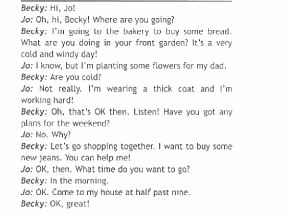 Итоговая контрольная работа к учебнику «Starlight» 5 классВариант 2LISTENINGListen to two friends and circle True or False.The weather is good.Jo is wearing a coat.Jo hasn’t got any plans for the weekend.Becky wants to buy a new skirt.Becky and Jo will go shopping at eleven o’clock on Saturday.READINGII. Read the postcard and mark the sentences T (true), F (false) or DS (doesn’t say)Dear Sally,How are you? Here we are at my aunt’s country house and we are having a great time! The house is new and comfartable. It’s got two floors and four bedrooms. All the bedrooms have got central heating and their own bathroom. It’s warm and sunny here, but not very hot. In the morning, my aunt makes us breakfast, then we all go for a little walk to the nearby forest. Sometimes, we feed the ducks in the river. After lunch at the cottage, we play board games like Lotto or Dobble, or we talk. My uncle is very funny and tells very good stories!At the moment, my aunt is cooking a festive dinner. It’s my cousin’s birthday tomorrow. We’ll probably have a little party for her!See you soon,Ann6. Ann’s bedroom has got its own bathroom.7.It’s hot.8.Ann’s aunt is a good cook.9. Dobble is Ann’s favourite game.10. Ann’s aunt is cooking a festive dinner.GRAMMAR AND WORDSIII. Choose the correct intem.11. He………….new to the school.12. I’m British. I’m from…………..13. Danny lives on the………….floor.14. Who’s Kavin? He’s Laura’s…………………15.Sue and Sam are my friends. ……………..are walking to school together now.16. Rhinos have got horns………..their heads.17. Have you got the time, please? Yes, it‘s half…………six..18. We eat dinner in the ………….19. Can you put…………rise in my bowl, please?20. Mrs. Williams is a ………. . She bakes and sells bread, pastries, and cakes.21. There are two…………on the basket.22. What are you………now?23. Sally wears…………in the winter because it’s cold.24. Have you got a toothache? You must see a ……….25. Will you come fishing with me? No, I…………Задание 2. Повышенный уровеньRead the text and fill in the gaps transforming capitalized words.WRITINGIV. Read the letter you received from your new pen friend.Dear friend,My name is Wendy. I live in London, England. I am twelve years old. My birthday is on the 12th of May. I live with my mum and dad. I haven't got any sisters or brothers. I go to Hillside School. My school is great but it isn’t very big. I’m in class 1a. There are twenty pupils in my class. I like my classmates. They are very friendly. Have you got any friends in your class? My favourite subjects are English and Music. I don’t like Maths because I’m not very good at it. What’s your favourite subject? I like reading books in my free time. I can sing and dance quite well. What about you? I hope to hear from you soon.Yours,WendyWrite the answer, complete the sentences.Dear (26)______________It was great to get your letter.My name (27) _______________________________I live (28) ________________________________I am (29) ____________________________________I live with (30) ________________________________I (31) _________________________________________________friends in my class.My favourite school subject (32)_____________________________________In my free time (33)_______________________________I can (34) ______________________________________Yours,(35) ________КЛЮЧИАудирование:1-2; 2-1; 3-1; 4-2; 5-2Чтение: 6-a; 7-b; 8-c; 9-c; 10-aЛексика и грамматика: 11-a; 12-b; 13-b; 14-a; 15-b; 16-c; 17-a; 18-c; 19-a; 20-b; 21-a; 22-a; 23-b; 24-b; 25-a; 26-starts; 27-first; 28- children; 29-sunny; 30-trees№Части работыЧислозаданийМах.баллТип заданий1Аудирование55Выбор ответа2Чтение55Выбор ответа3Языковые средства2020Выбор ответа.Изменение слов, чтобы они грамматически соответствовали тексту.4Письмо1010Заполнение формы по правилам написания письменных норм.Итого4040% выполнения заданийТестовый баллАттестационная отметка85%-100%34-405(отлично)65%-84%26-334 (хорошо)49%-64%19-253 (удовлетворительно)Менее 49%Менее 19Неудовлетворительно (задание не выполнено)Обозначение задания в работеКод и наименование разделаУмения, проверяемые заданиями работыМах.балл за выполнение задания1-51Понимать основное содержание несложных аутентичных аудиотекстов различных жанров монологического и диалогического характера в рамках изученной тематики56-102Читать и понимать несложные аутентичные тексты различных стилей и жанров, используя основные виды чтения (ознакомительное, изучающее, поисковое)в зависимости от коммуникативной задачи5113Употреблять в речи глагол to be112Употреблять в речи названия стран113Употреблять в речи порядковые числительные114,18,20,23,24Распознавать и употреблять в речи лексические единицы в рамках тем, включенных в раздел «Предметное содержание речи»515Употреблять в речи личные местоимения116Использовать в речи предлоги117Называть время119Употреблять в речи определяющие слова21Употреблять множественное число существительных122Употреблять в речи глаголы в простом настоящем и настоящем длящемся времени125Употреблять в речи отрицательные предложения126-30Умение использовать навыки словообразования531-40Умение заполнять формы и сообщать о себе основные сведения10Общий балл401) True2) False1) True2) False1) True2) False1) True2) False1) True2) Falsea) trueb) falsec) doesn’t saya) trueb) falsec) doesn’t saya) trueb) falsec) doesn’t saya) trueb) falsec) doesn’t saya) trueb) falsec) doesn’t saya) isb) arec) ama) the USAb) the UKc) Canadaa) oneb) twoc) grounda) fatherb) brotherc) mothera) Web) Theyc) Youa) onb) upc) outa) afterb) beforec) pasta) morningb) afternoonc) eveninga) anyb) ac) somea) taxi driverb) postmanc) bakera) knivesb) knifec) boxa) doesb) doc) doinga) trousersb) coatsc) shortsa) doctorb) dentistc) teachera) willb) don‘tc) won‘tAt the Painting ClubThere are a lot of____26____ there now. Sam is taking pictures of some _____27_____ with his new digital camera. Sam’s father ____28_____ a painter and _____29_____ in the club. He teaches children how to pain. Betty is talking to her friend about their new teacher. Jenny is busy. She is painting a dinosaur. Peter is sitting next to_____30______. They are ready to begin a lesson.
26) CHILD27) PAINT28) BE29) WORK30) SHE1) True2) False1) True2) False1) True2) False1) True2) False1) True2) Falsea) trueb) falsec) doesn’t saya) trueb) falsec) doesn’t saya) trueb) falsec) doesn’t saya) trueb) falsec) doesn’t saya) trueb) falsec) doesn’t saya) isb) arec) ama) the USAb) the UKc) Canadaa) oneb) secondc) threea) brotherb) sisterc) mothera) Web) Theyc) Youa) onb) outc) upa) pastb) afterc) beforea) morningb) afternoonc) eveninga) someb) ac) anya) teacherb) bakerc) postmana) foxesb) foxiesc) foxa) doingb) doc) doesa) sandalsb) fur coatc) shortsa) doctorb) dentistc) teachera) won‘tb) don‘tc) willSchool againHi, friends! I’m Peter from Hungary. I just want to talk about autumn in my country. School _____26____ on the ____27______ of September. ____28_______ are happy to see their friends again. It’s often ___29____ at the beginning of autumn. And it is rich season because _____30_____are full of fruit.26) START27) ONE28) CHILD29) SUN30) TREE